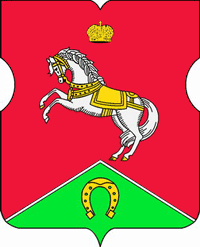 СОВЕТ ДЕПУТАТОВмуниципального округаКОНЬКОВОРЕШЕНИЕ  21.03.2023		       4/15         _________________№___________________В соответствии с Регламентом Совета депутатов муниципального округа Коньково Советом депутатов принято решение:Утвердить график приема жителей депутатами Совета депутатов муниципального округа Коньково на 2 квартал 2023 года (приложение).Опубликовать настоящее решение в бюллетене «Московский муниципальный вестник», разместить на официальном сайте муниципального округа Коньково в информационно-телекоммуникационной сети «Интернет».Контроль за исполнением настоящего решения возложить на главу муниципального округа Коньково Белого А.А.Глава муниципального округа Коньково			               Белый А.А.Приложение  к решению Совета депутатов муниципального округа Коньковоот «21» марта 2023 года № 4/15ГРАФИКприема жителей депутатами Совета депутатов муниципального округа Коньковона 2 квартал 2023 годапо адресу: ул. Островитянова, дом 36, кабинет № 4Время приема: с 17-00 до 19-00*Ермолаева Татьяна Игоревна(Прием осуществляется в Филиале № 5 ДКЦ № 1 по адресу: ул. Профсоюзная, д. 111А,  каб. 507, с 17-00 до 19-00)*Брундукова Марина Викторовна (Прием по адресу: ул. Профсоюзная, д. 88/20 ГБУ ТЦСО «Ломоносовский»)*Селезов Алексей Анатольевич (Прием по адресу: ул. Волгина, 29-1  ГБУ ЦСМ «Коньково»)*Никогосова Милана Александровна (Прием осуществляется в ГБУЗ "ГКБ им. В.В. Виноградова" Филиал № 2 Женская консультация № 13 по адресу: ул. Профсоюзная, д. 98, корп. 1, каб. 23)*Малахов Сергей Викторович (запись осуществляется по тел. +7-903-763-13-02)Об утверждении графика приема жителей депутатами Совета депутатов муниципального округа Коньково на 2 квартал 2023 года№ п/пФИО		ДепутатовАпрельАпрельАпрельАпрельАпрельМайМайМайМайИюньИюньИюньИюнь№ п/пФИО		Депутатов3410172441522291519261Биткова Светлана Николаевна 2Борисова Ирина Михайловна 3Брундукова Марина Викторовна* 4Ермолаева Татьяна Игоревна*5Краснокутская Елена Викторовна 6Лебедева Наталия Александровна* 7Малахов Сергей Викторович8Менчиц Юрий Владимирович 9Михайлов Виктор Алексеевич10Никогосова Милана Александровна11Селезов Алексей Анатольевич*12Силиванова Ксения Викторовна 13Чижова Наталья Ивановна14Шлеина Светлана Владимировна